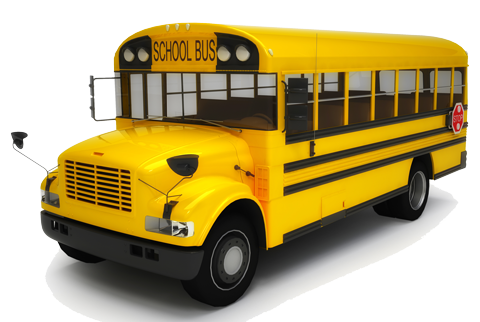 REQUIREMENTS TO TAKE CDL CLASS B TRAINING AT MORCA YOU MUST HAVE THE FOLLOWING DOCUMENTS:VALID DRIVER’S LICENSE 3-5 YEAR DRIVING RECORD RESUMEDOT PHYSICAL CARD CDL Class B Training is held twice (2) monthly on a first come first served basis.                    SEE ATACHMENTS FOR PROVIDERS 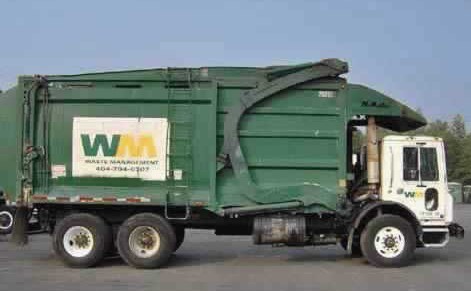 LIST OF PROVIDERS FOR DOT PHYSICAL Provider: Amy Nassar (Minute Clinic) Location: 845 Bladensburg Rd NE, Washington, DC 20002Telephone: 1-866-389-2727Appointment must be made for physical Cost: $137.00Provider: Marianne Knue (Minute Clinic) Location: 1275 Pennsylvania Ave, Washington, DC 20004Telephone: 1-866-389-2727Appointment must be made for physical Cost: $137.00 Provider: Robert YanceyLocation: 3120 Georgia Ave NW, Washington, DC 20010Telephone: 202-722-0122 Hours of Operations: M-F 7:00am-3:00pm Sat 7:00am-11:00am (Walk-ins only)Cost: $40.00Provider: Jackson L. Davis & Juanita Archer Location: 4121 Minnesota Ave NE, Washington, DC 20019Telephone: 202-388-6001Hours of Operations: Tues/Thurs/Fri 9:00am-2:30pm (Walk-ins only) Cost: $77.12 Provider: Kristie Quarles (Unity Health Care)Location: 3240 Stanton Rd SE, Washington, DC 20020Telephone: 202-889-3754Hours of Operations T/TH 7:00am-7:00pm, Weds 7:00 am-11:00am (Appointment Only) All insurance is acceptedIf uninsured cost will come out of pocket but sliding scale fee is depending on family size and  income you will have to provide proof of income and family size is required 	LIST OF PROVIDERS FOR DOT PHYSICAL Provider: Lisa Covel (Unity Health Care) Location: Brentwood Health Center, 1251 B Saratoga Ave NE, Washington, DC 20018Telephone: 202-832-8818Hours of Operations: T/TH 7:00am-7:00pm, Weds 7:00am-11:00am (Appointment Only) All insurance is accepted If uninsured cost will come out of pocket but sliding scale fee is depending on family size and income you will have to provide proof of income and family size is required Provider: Haileleoul D. Erbello (Metro Lab) Location: 3422 Gerogia Ave NW, Washington, DC 20010Telephone: 202-234-1234Hour of Operations: M-F 9:00am-5:00pm (Walk-ins) Cost: $50.00Provider: Gina Pervall Location: 2141 K St NW, Washington, DC 20037Telephone: 202-758-0559Hours of Operation: Mon, Tues, Weds, and Fri 8:30am-4:30pm Thurs 9:30-5:30 (Appointment Only)Cost: $90.00CDL DMV asFEES:CDL Learner’s Permit Cost: $78.00 CDL License Cost: $117.00Commercial Driver’s License Endorsement Cost: $20.00 for each endorsement CDL Knowledge Test: $10.00CDL License Road Test: $10.00 Please contact Ms. Jackson if you need further information at (202) 715-7675 or alicia.jackson2@dc.gov 